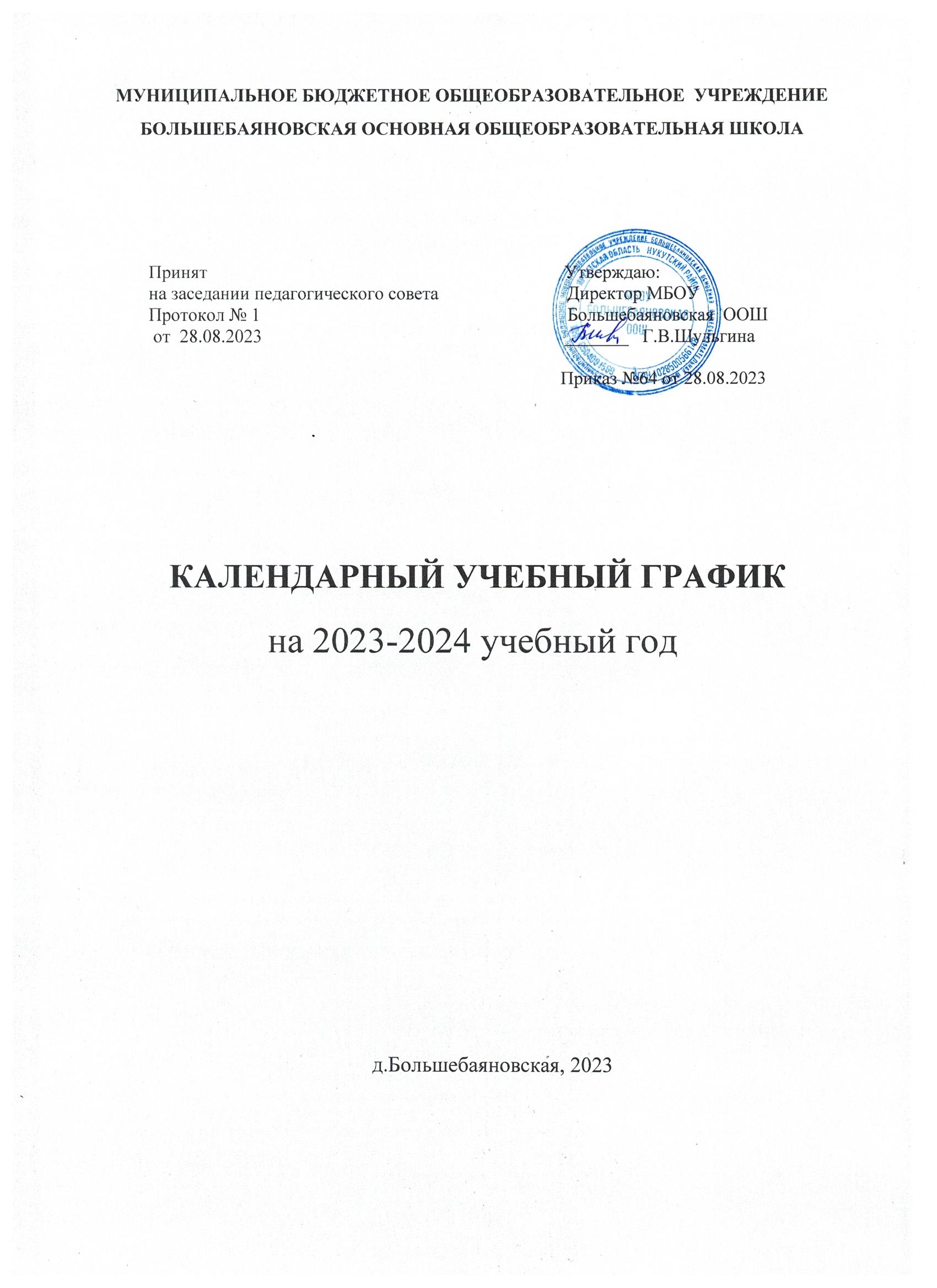 Пояснительная записка            Календарный учебный график МБОУ Большебаяновская ООШ на 2023-2024 учебный год является документом, регламентирующим организацию образовательного процесса.           Нормативную базу годового календарного учебного графика составляют:- Федеральный закон Российской Федерации «Об образовании в Российской Федерации» от 29 декабря 2012 г. № 273-ФЗ; - Федеральный государственный образовательный стандарт начального общего образования, утвержденный приказом Минобрнауки России от 31 мая 2021 г. № 286;- Федеральный государственный образовательный стандарт основного общего образования, утвержденный приказом Минобрнауки России от 31 мая 2021 г. № 287;- Постановление Главного государственного санитарного врача Российской Федерации «Об утверждении СанПиН 1.2.3685-21 «Гигиенические нормативы и требования к обеспечению безопасности и (или) безвредности для человека факторов среды обитания» от 28.01.2021, №2.- Приказ Минобрнауки России от 30.08.2013 №1015 (ред. от 17.07.2015) «Об утверждении порядка организации и осуществления образовательной деятельности по основным общеобразовательным программам начального общего, основного общего и среднего общего образования»;- Основная образовательная программа начального общего образования МБОУ Большьшебаяновская ООШ;- Основная образовательная программа основного общего образования МБОУ Большьшебаяновская ООШ;- Устав МБОУ Большьшебаяновская ООШ.Календарный учебный график на 2022-2023 учебный год Продолжительность 2023-2024 учебного годаУстанавливается следующая продолжительность учебного года: в 1-м классе – 33 учебных недели (165 учебных дней); во 2-9 классах – 34 учебных недели (170 учебных дней).Периоды учебных занятий и каникул:2023-2024 учебный год начинается 1 сентября 2023 года и заканчивается 26 мая 2024 года. Устанавливаются следующие сроки школьных каникул:                     осенние:     28.10.2023 - 05.11.2023 (9 дней);                     зимние:      30.12.2023 - 07.01.2024 (9 дней);                     весенние:   23.03.2024 - 31.03.2024 (9 дней);                     летние:       01.06.2024-31.08.2024 (13 недель).Продолжительность каникул в течение учебного года составляет 30 календарных дней.Дополнительные зимние каникулы (7 календарных дней) для учащихся 1 класса устанавливаются  с 12 февраля по 16 февраля 2024. Промежуточная аттестация проводится по итогам освоения общеобразовательной программы на уровнях начального общего и основного общего образования - по четвертям.Регламентирование образовательного процесса в 2023-2024 учебном годуУчебный год  для уровней начального общего и основного общего образования делится на 4  четверти.1 четверть: 01.09 – 27.10.2023 (8 недель)2 четверть: 06.11 – 29.12.2023 (8 недель)3 четверть: 08.01 – 22.03.2024 (11 недель)4 четверть: 01.04 – 26.05.2024 (7 недель).Регламентирование образовательного процесса на неделюУстанавливается 5-ти дневная учебная неделя для 1-9 классов.Регламентирование образовательного процесса на деньУчебные занятия организовать в одну смену.Начало занятий  - 9.00, пропуск учащихся в школу в 8.15Продолжительность уроков (академический час):                           для учащихся 2-9 кл - 40 минут                           для учащихся 1- го  - 35 минут(1 п/годие), 40 минут (2 п/годие).Для 1-го класса динамическая пауза продолжительностью 40 минут после третьего урока (1 четверть), после четвертого урока (2-4 четверти).     списание звонков: для 1 класса (первая четверть)Расписание звонков: для 1класса (со второго полугодия), 3-4 классовРасписание звонков: для 5-9 классов Максимальная недельная учебная нагрузка в академических часахв соответствии с требованиями СанПиН 1.2.3685-21  от28.01.2021:- для 1-го класса не превышает максимально допустимую аудиторную недельную нагрузку при 5-ти дневной учебной неделе и составляет 21 час;- для 2-4 классов не превышает максимально допустимую аудиторную недельную нагрузку при 5-ти дневной учебной неделе и составляет 23 часа;- для 5-9 классов не превышает максимально допустимую аудиторную недельную нагрузку при 5-ти дневной учебной неделе и составляет:        Максимально допустимая аудиторная недельная нагрузка включает обязательную часть учебного плана и часть учебного плана, формируемую участниками образовательных отношений.         Максимально допустимый недельный объем нагрузки внеурочной деятельности (в академических часах) не более 10 часов.Максимальное количество уроков в течение дня:- для учащихся 1-го класса – не более 4 уроков и 1 день в неделю – не более 5 уроков, за счет урока физической культуры;  сентябрь-октябрь (1 чтв) – 3 урока в день;- для учащихся 2-4 классов – не более 5 уроков;- для учащихся 5-6 классов -  не более 6 уроков;- для учащихся 7 класса-  не более 7 уроков.Проведение текущей и промежуточной аттестации  в переводных классах.          Освоение общеобразовательной программы, в том числе отдельной её части или всего объема учебного предмета, курса, дисциплины (модуля) общеобразовательной программы, сопровождается текущим контролем успеваемости и промежуточной аттестацией учащихся. Формы, периодичность и порядок проведения текущего контроля успеваемости и промежуточной аттестации учащихся регламентируется Положением о системе оценивания образовательных достижений обучающихся, принятым решением педагогического совета МБОУ Большебаяновская ООШ.        Промежуточная аттестация по итогам учебного года в переводных классах (2-8классы) проводится без прекращения общеобразовательного процесса в период с 13.05.2024 по 17.05.2024.Проведение государственной итоговой аттестации  в выпускном 9 классе          Сроки проведения государственной итоговой аттестации выпускников 9-го класса устанавливаются ежегодно Федеральной службой по контролю и надзору в сфере образования и науки (Рообрнадзор).Общий режим школыШкола работает с понедельника по пятницу. Выходной – суббота, воскресенье.В каникулярные дни общий режим школы регламентируется приказом директора по школе, в котором устанавливается особый график работы.           Годовой календарный учебный график на 2023-2024 учебный год регламентируется следующими документами:Приказы директора школы:- О режиме работы школы на 2023-2024 учебный год;- Об организации питания;- Об организованном окончании четверти, учебного года;- О работе в выходные и праздничные дни.Расписание:- уроков;- факультативных занятий;- занятий дополнительного образования в ОУ (кружки, секции);Графики дежурств:- классных коллективов;- педагогов по школе, в столовой школы;- администрации;- циклограмма работы школы.Должностные обязанности:-дежурного администратора;- дежурного учителя.Директор МБОУ Большебаяновская ООШ                       Шульгина Г.В.МесяцСентябрь Сентябрь Сентябрь Сентябрь Сентябрь ОктябрьОктябрьОктябрьОктябрьОктябрьНоябрьНоябрьНоябрьНоябрьНоябрьКол-во учебных недель12345678Осенние каникулы9101112Понедельник 4111825291623306132027Вторник 51219263101724317142128Среда 6132027411182518152229Четверг 7142128512192629162330Пятница 1815222961320273101724Суббота 2916233071421284111825Воскресенье 3101724181522295121926Кол-во учебных дней1-9 классы: 21 дня 1-9 классы: 21 дня 1-9 классы: 21 дня 1-9 классы: 21 дня 1-9 классы: 21 дня 1-9 классы: 20 дня1-9 классы: 20 дня1-9 классы: 20 дня1-9 классы: 20 дня1-9 классы: 20 дня1-9 классы: 19 дней1-9 классы: 19 дней1-9 классы: 19 дней1-9 классы: 19 дней1-9 классы: 19 днейМесяцДекабрь Декабрь Декабрь Декабрь Декабрь Декабрь Январь Январь Январь Январь Январь Январь Февраль Февраль Февраль Февраль Февраль Кол-во учебных недель1213141516Зимние каникулыЗимние каникулы17181920202021222324Понедельник 41118251181522295121926Вторник 51219262291623306132027Среда 613202733101724317142128Четверг 714212844111825118152229Пятница 18152229551219262291623Суббота 291623306613202733101724Воскресенье 3101724317714212844111825Кол-во учебных дней1-9 классы: 21 день1-9 классы: 21 день1-9 классы: 21 день1-9 классы: 21 день1-9 классы: 21 день1-9 классы: 21 день1-9 классы: 21 день1-9 классы: 18 дней1-9 классы: 18 дней1-9 классы: 18 дней1-9 классы: 18 дней1-9 классы: 18 дней1 класс: 14 дней2-9 классы:21 день1 класс: 14 дней2-9 классы:21 день1 класс: 14 дней2-9 классы:21 день1 класс: 14 дней2-9 классы:21 день1 класс: 14 дней2-9 классы:21 деньМартМартМартАпрельАпрельАпрельАпрельМайМайМайМайМайКол-во учебных  недель24252627Весенние каникулы282930313132333435Понедельник 4111825181522296132027Вторник 5121926291623307142128Среда 6132027310172418152229Четверг 7142128411182529162330Пятница 181522295121926310172431Суббота 2916233061320274111825Воскресенье 31017243171421285121926Кол-во учебных дней1-9 классы: 16 дней1-9 классы: 16 дней1-9 классы: 16 дней1-9 классы: 16 дней1-9 классы: 16 дней1-9 классы: 22 дня1-9 классы: 22 дня1-9 классы: 22 дня1-9 классы: 22 дня1-9 классы: 22 дня1-9 классы: 23дня1-9 классы: 23дня1-9 классы: 23дня1-9 классы: 23дня1-9 классы: 23дняВсего учебных дней Всего учебных дней Всего учебных дней Всего учебных дней Всего учебных дней Всего учебных дней 1 класс: 165 дней                2-9 классы: 170 дней1 класс: 165 дней                2-9 классы: 170 дней1 класс: 165 дней                2-9 классы: 170 дней1 класс: 165 дней                2-9 классы: 170 дней1 класс: 165 дней                2-9 классы: 170 дней1 класс: 165 дней                2-9 классы: 170 дней1 класс: 165 дней                2-9 классы: 170 дней1 класс: 165 дней                2-9 классы: 170 дней1 класс: 165 дней                2-9 классы: 170 дней1 класс: 165 дней                2-9 классы: 170 дней№ урокаВремяПеремена1-й  урок9.00-9.3510 мин2–й урок9.45-10.2010 мин3 –й урок10.30-11.0555 минВнеурочная деятельность12.00-12.40№ урокаВремяПеремена1-й  урок9.00-9.4010 мин2–й урок9.50-10.3020 мин3 –й урок10.50-11.3020 мин4-й урок11.50-12.3010 мин5-й  урок12.40-13.2030 минВнеурочная деятельность13.50-14.30№ урокаВремяПеремена1-й  урок9.00-9.4010 мин2–й урок9.50-10.3010 мин3 –й урок10.40-11.2040 мин4-й урок12.00-12.4010 мин5-й  урок12.50-13.3010 мин6 –й урок13.40-14.2010 мин7-й урок14.30-15.10Классы56789Максимальная нагрузка(час)2930323333